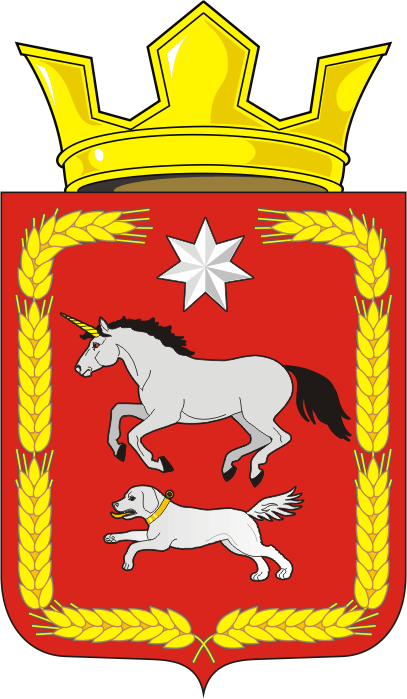 АДМИНИСТРАЦИЯ КАИРОВСКОГО СЕЛЬСОВЕТАСАРАКТАШСКОГО РАЙОНА ОРЕНБУРГСКОЙ ОБЛАСТИП О С Т А Н О В Л Е Н И Е_________________________________________________________________________________________________________22.02.2023                            с. Каировка                                        № 14-пРуководствуясь Федеральным законом от 25.12.2008 № 273-ФЗ «О
противодействии коррупции», Законом Оренбургской области от 15 сентября 2008 № 2369/497-IV-ОЗ «О противодействии коррупции в Оренбургской области»1. Утвердить Положение о взаимодействии должностного лица, ответственного за работу по профилактике коррупционных и иных правонарушений, с должностными лицами администрации муниципального образования Каировский сельсовет Саракташского района Оренбургской области по вопросам выявления личной заинтересованности служащих (работников), которая приводит или может привести к конфликту интересов при осуществлении закупок, согласно приложению к настоящему постановлению.2. Контроль за исполнением настоящего постановления оставляю за собой.3. Настоящее постановление вступает в силу после дня его обнародования и подлежит размещению на официальном сайте Каировского сельсовета Саракташского района Оренбургской области.Глава сельсовета								А.Н.Логвиненко Разослано: администрации сельсовета, администрации района, прокуратуре района,  сайт сельсовета, в делоПриложение к постановлению администрации Каировского сельсоветаСаракташского района Оренбургской областиот  22.02.2023  № 14-пПоложениео взаимодействии должностного лица, ответственного за работу  по профилактике коррупционных и иных правонарушений с  должностными лицами администрации муниципального образования Каировский сельсовет Саракташского района Оренбургской области по вопросам выявления личной заинтересованности служащих (работников), которая приводит или может привести к конфликту интересов при осуществлении закупок (далее – Положение)Настоящее Положение разработано с целью содействия должностному
лицу, ответственному за работу по профилактике коррупционных и иных
правонарушений администрации муниципального образования Каировский сельсовет Саракташского района Оренбургской области (далее – администрация) в осуществлении работы, направленной на выявление личной заинтересованности служащих (работников), которая приводит или может привести к конфликту интересов на основании Федерального закона от 25.12.2008 № 273-ФЗ «О противодействии коррупции» при осуществлении закупок в соответствии с Федеральным законом от 05.04.2013 № 44-ФЗ «О контрактной системе в сфере закупок товаров, работ, услуг для обеспечения государственных и муниципальных нужд».1. Общие положения 1.1. Настоящее Положение определяет порядок взаимодействия должностного лица администрации, ответственного за работу по профилактике коррупционных и иных правонарушений с должностными лицами администрации, по вопросам выявления личной заинтересованности служащих (работников), которая приводит или может привести к конфликту интересов между руководителем заказчика (далее – контрактный управляющий), членами комиссии по осуществлению закупок для муниципальных нужд администрации (далее – комиссия), специалистом по составлению и исполнению бюджета администрации (далее – специалист по закупкам) и участниками закупок (открытых конкурсов в электронной форме, электронных аукционов, запросов котировок в электронной форме и запросов предложений в электронной форме) для нужд администрации (далее - выявление личной заинтересованности).          1.2. Для целей настоящего Положения применяются понятие личной
заинтересованности, предусмотренное частью 2 статьи 10 Федерального закона от 25.12.2008 № 273-ФЗ «О противодействии коррупции», и понятие конфликт интересов, предусмотренное пунктом 9 части 1 статьи 31 Федерального закона от 05.04.2013 № 44-ФЗ «О контрактной системе в сфере закупок товаров, работ, услуг для обеспечения государственных и муниципальных нужд».2. Порядок взаимодействия должностного лица администрации, ответственного за работу по профилактике коррупционных и иных правонарушений  с должностными лицами администрации, участвующими в осуществлении закупкам по вопросам выявления личной заинтересованности2.1. В целях выявления личной заинтересованности:2.1.1. Контрактный управляющий, специалист по закупкам представляют должностному лицу администрации, ответственному за работу по профилактике коррупционных и иных правонарушений информацию о своих супруге, близких родственниках по прямой восходящей и нисходящей линиям, усыновителях, усыновленных, предусмотренную пунктом 9 части 1 статьи 31 Федерального закона от 05.04.2013 № 44-ФЗ по форме согласно Приложению №1 к настоящему постановлению.         В случае изменения информации, предусмотренной абзацем 1 настоящего подпункта, лицо, в информации которого произошли изменения, обязано в течение 15 дней со дня указанных изменений актуализировать информацию о своих супруге, близких родственниках по прямой восходящей и нисходящей линиям, усыновителях, усыновленных, предусмотренную пунктом 9 части 1 статьи 31 Федерального закона от 05.04.2013 №44 – ФЗ  по форме согласно Приложению №1 к настоящему постановлению.	В случае кадровых изменений в администрации, лицо, назначенное на указанную в абзаце 1 настоящего подпункта должность, обязано в течение 15 дней со дня своего назначения на должность представить должностному лицу администрации, ответственному за работу по профилактике коррупционных и иных правонарушений информацию о своих супруге, близких родственниках по прямой восходящей и нисходящей линиям, усыновителях, усыновленных, предусмотренную пунктом 9 части 1 статьи 31 Федерального закона от 05.04.2013 № 44-ФЗ по форме согласно Приложению №1 к настоящему постановлению.2.1.2. Специалист по закупкам, в день получения от оператора электронной площадки вторых частей заявок на участие в открытом конкурсе в электронной форме, поданных участниками такого конкурса, вторых частей заявок на участие в электронном аукционе, поданных его участниками, заявок, поданных на участие в запросе котировок в электронной форме, заявок на участие в запросе предложений в электронной форме, а также документов (электронных документов) и информации этих участников, предусмотренных частью 11 статьи 24.1 Федерального закона от 05.04.2013  №44-ФЗ, представляет должностному лицу администрации, ответственному за работу по профилактике коррупционных и иных правонарушений администрации информацию об участниках такой закупки, имеющуюся в заявках на участие в определении поставщика (подрядчика, исполнителя) по форме согласно Приложению №2 к настоящему постановлению.         2.2. Проверка наличия (отсутствия) личной заинтересованности
осуществляется должностным лицом администрации, ответственным за работу по профилактике коррупционных и иных правонарушений посредством сопоставления информации, представленной в соответствии с подпунктами 2.1.1 и 2.1.2 пункта 2.1 раздела 2 Положения, а также анализа иной информации с использованием программного обеспечения, информационных систем и баз данных (далее - проверка).        2.3. Результаты проверки представляются главе муниципального образования в срок не позднее чем за два дня до даты, не ранее которой может быть заключен контракт в соответствии с частью 9 статьи 832 Федерального закона от 05.04.2013 № 44-ФЗ, по форме согласно Приложению №3 к настоящему постановлению.Приложение №1к Положению о взаимодействии должностного лица, ответственного за работу  по профилактике коррупционных и иных правонарушений с должностными лицами администрации муниципального образования Каировский сельсовет Саракташского района Оренбургской области по вопросам выявления личной заинтересованности служащих(работников), которая приводит или может привести к конфликту интересов при осуществлении закупокФорма представленияинформации лицами, участвующими в осуществлению закупок для муниципальных нужд Каировского сельсовета, предусмотренной пунктом 9 части 1 статьи 31 Федерального закона от 05.04.2013 № 44-ФЗ       В соответствии с подпунктом 2.1.1 пункта 2.1 раздела 2. Положения о взаимодействии должностного лица, ответственного за работу по профилактике коррупционных и иных правонарушений с должностными лицами администрации муниципального образования Каировский сельсовет Саракташского района Оренбургской области по вопросам выявления личной заинтересованности служащих (работников), которая приводит или может привести к конфликту интересов при осуществлении закупок представляю информацию о своих супруге, близких родственниках по прямой восходящей и нисходящей линиям, усыновителях, усыновленных, предусмотренную пунктом 9 части 1 статьи 31 Федерального закона от 05.04.2013 № 44-ФЗ "О контрактной системе в сфере закупок товаров, работ, услуг для обеспечения государственных и муниципальных нужд”.Настоящим даю согласие на обработку персональных данных, а также их использование в целях выявления конфликта интересов.______________  __________________        _________________Дата                            подпись                               расшифровка подписиПриложение №2к Положению о взаимодействии должностного лица, ответственного за работу  по профилактике коррупционных и иных правонарушений, с должностными лицами администрации муниципального образования Каировский сельсовет Саракташского района Оренбургской области по вопросам выявления личной заинтересованности служащих (работников), которая приводит или может привести к конфликту интересов при осуществлении закупокФорма представленияспециалистом по осуществлению закупок информации об участниках закупки, имеющейся в заявках на участие в определении поставщика (подрядчика, исполнителя), о руководителе заказчика, и составе комиссии по
осуществлению закупки         В соответствии с подпунктом 2.1.2 пункта 2.1 раздела 2. Положения о взаимодействии должностного лица, ответственного за работу по профилактике коррупционных и иных правонарушений с должностными лицами администрации муниципального образования Каировский сельсовет Саракташского района Оренбургской области по вопросам выявления личной заинтересованности служащих (работников), которая приводит или может привести к конфликту интересов при осуществлении закупок представляю информацию:             1. Об участниках	(указать способ определения поставщика (подрядчика, исполнителя)) № 		 (указать номер извещения об осуществлении закупки в Единой информационной системе в сфере закупок) на_________		(указать объект закупки):2. О руководителе заказчика в закупке:        Срок подведения результатов определения поставщика (подрядчика, исполнителя): ______________________________          ____________________         ______________Должность                            подпись                                      ФИОПриложение №3к положению о взаимодействии должностного лица, ответственного за работу  по профилактике коррупционных и иных правонарушений, с  должностными лицами администрации муниципального образования Каировский сельсовет Саракташского района Оренбургской области по вопросам выявления личной заинтересованности служащих(работников), которая приводит или может привести к конфликту интересов при осуществлении закупокФорма представления результатов проверкиРезультаты проверки наличия (отсутствия) личной заинтересованностиЗакупка:		 (указать способ определения поставщика (подрядчика, исполнителя)) № _______ (указать номер извещения об осуществлении закупки в Единой информационной системе в сфере закупок) на ___________(указать объект закупки).Руководитель заказчика:		(указать Ф.И. О.)Специалист по закупкам: __________          (указать Ф.И.О.)Участники закупки:Заявка № 1 	 (указать наименование (для юридического лица), фамилию, имя, отчество (при наличии) (для физического лица), идентификационный номер налогоплательщика участника закупки или в соответствии с законодательством соответствующего иностранного государства аналог идентификационного номера налогоплательщика участника закупки);Заявка № 2	_________Информация о выявлении личной заинтересованности:  Должность                                подпись                                      ФИО_________датаОб утверждении Положения о взаимодействии должностного лица, ответственного за работу  по профилактике коррупционных и иных правонарушений, с должностными лицами администрации муниципального образования Каировский сельсовет Саракташского района Оренбургской области по вопросам выявления личной заинтересованности служащих (работников), которая приводит или может привести к конфликту интересов при осуществлении закупок№ п/пСтепень родства (свойства)Фамилия, имя, отчество Дата рожденияМесто регистрацииСерия, номер паспорта, кем и когда выданИННВыполнение иной оплачиваемой работыМесто работы (ИНН), должность, род занятийУчастие в коммерческих организациях и фондах (ИНН)Участие в общественных организациях и фондах(ИНН)№ заявкиНаименование, фирменное наименование (при наличии) (для юридического лица), фамилия, имя, отчество (при наличии) (для физического лица), идентификационный номер налогоплательщика участника закупки или в соответствии с законодательством  соответствующего иностранного государства аналог идентификационного номера налогоплательщика участника закупкиМесто нахождения (для юридического лица), паспортные данные, место жительства (для физического лица) участника закупки,	идентификационный номер налогоплательщика (при наличии) учредителей, членов коллегиального исполнительного органа, лица,	исполняющего функции единоличного исполнительного органа участника закупки№ п/пРольФамилия, имя, отчество